                                    Информационно-аналитическая записка.    Экстренное сообщение учёным мирового научного сообщества о революционном открытии в фундаментальной теоретической физике.    Раскрыто истинное устройство планеты Земля и причины эпохальных изменений климата. Апокалипсис – это естественный процесс разрушения существующего, слабого электромагнитного поля и одновременное рождение нового, сильного электромагнитного поля Земли.   Новая фундаментальная физика А. Н. Ховалкина даёт шанс спасения цивилизации на Земле.                                                   Аннотация.   Кризис современной фундаментальной физики очевиден. В науке наступил период, когда она не может далее активно развиваться без революционных перемен в фундаментальной теоретической физике.    Новая фундаментальная теоретическая физика построена на законах великих учёных, достижениях научно-технического прогресса, раскрывает пагубное влияние вымышленных теорий в познании истинного физического мироустройства.    Без освобождения разума учёных от вымышленных теорий в современной фундаментальной теоретической физике, невозможно понять причины опасных глобальных изменений на планете.    За продолжительное время изучения причин кризиса современной фундаментальной физики, способом сравнительного анализа в науке, мне удалось раскрыть универсальную систему взаимного силового сжатия разнополярных частиц эфира (частиц вещества электромагнитного поля) в  элементарных коллапсарах.    Электроны (позитроны) и нуклоны – это элементарные коллапсары, рождаются в атмосфере Солнца (звёзд). Теоретическое изучение устройства элементарных коллапсаров позволяет учёному раскрыть истинное устройство элементарных частиц, ядер атомов и молекул.    Новая физика раскрывает природу происхождения сильных, слабых, электромагнитных и гравитационных взаимодействий, истинное устройство Земли, причины движения частей земной коры и суши, природу происхождения гравитационного поля и электромагнитного поля планеты.   Движение материков и частей земной коры деформирует структуру электромагнитного поля Земли, в критическом состоянии происходит апокалипсис – разрушение старого, слабого электромагнитного поля и одновременное рождение нового, сильного электромагнитного поля.           Солнце (звёзды) перерабатывают разнополярные частицы эфира – частицы вещества электромагнитного поля, в элементарные коллапсары-электроны и коллапсары-нуклоны. В коллапсарах рождаются сильные, слабые, электромагнитные и гравитационные взаимодействия, природа всех взаимодействий электрическая. Из элементарных коллапсаров-нейтронов построен индуцированный коллапсар – ядро Земли.                                               Содержание.Аннотация                                                                                                    стр. 1                                                                                                 Содержание                                                                                                               стр. 2                                                                                    Основные определения                                                                                          стр. 2Основная часть                                                                                                          стр. 3                                                                                         Разнополярные частицы эфира                                                                            стр. 3                                                           Рождение семёрок элементарных коллапсаров                                             стр. 4                      Рождение элементарного гамма-коллапсара                                                  стр. 5Спин – это неэлектростатический заряд                                                            стр. 6Природа происхождения непотенциальных электрических полей и магнитных полей                                                                                                       стр. 7Элементарные коллапсары-электроны и коллапсары-нуклоны                  стр. 9Слабые взаимодействия в природе                                                                     стр. 9Слабые взаимодействия рождают гравитационные поля                           стр. 10Слабые взаимодействия превращают нейтрон в протон                             стр. 10Слабые взаимодействия в структуре электростатических и неэлектростатических полей                                                                                стр. 11О природе происхождения электромагнитного поля Земли                       стр. 11О крахе электронной и молекулярной теории                                                стр. 12                                             Заключение                                                                                                                стр. 13                                                    Основные определения. – элементарные разнополярные частицы эфира – это частицы вещества электромагнитного поля, обладающие массой и элементарным электрическим зарядом «плюс» или «минус». – неэлектростатический элементарный заряд – это два элементарных кулоновских заряда «плюс» и «минус» в спиновой трубке гамма-коллапсара, деление гамма-коллапсара рождает элементарные кулоновские заряды.  –   гамма-коллапсары – первичные скопления разнополярных частиц эфира в двух «семёрках». Семь разнополярных частиц (4 + 3) эфира создают собственную систему взаимного притяжения в геометрической структуре «семёрки».  – элементарные частицы электроны (позитроны) и нуклоны – это  элементарные коллапсары, коллапсары-электроны построены из гамма-коллапсаров, коллапсары-нуклоны построены из коллапсаров-электронов.  – элементарный коллапсар – скопление элементарных разнополярных частиц эфира, силами сжатия между разнополярными частицами эфира в универсальной геометрической структуре. –  коллапсарные силы сжатия – коллективные силы взаимного притяжения между разнополярными частицами эфира в структуре коллапсара. Ядерные силы – подобие коллапсарных сил сжатия в ядрах атомов. – коллапсарные силы противодействия сжатию – коллективные силы взаимного отталкивания между однополярными частицами эфира в структуре коллапсара. Проявления коллапсарных сил противодействия сжатию рождают слабые взаимодействия в природе.  – ядро Земли – это индуцированный коллапсар, построен из коллапсаров-нейтронов электрическими гравитационными полями атомов и молекул в общей гравитационной массе земного шара. Звёзды, планеты, спутники планет имеют собственные индуцированные коллапсары в центрах гравитационных масс.  – апокалипсис планеты Земля – разрушение существующего старого, слабого электромагнитного поля Земли и одновременное рождение нового, сильного электромагнитного поля. Апокалипсисы – это естественный, повторяющийся эпохально опасный физический процесс, но необходим для продолжения жизни, спасает жизнь на Земле от холода Абзу. – электромагнитное поле Земли – это неэлектростатическое (непотенциальное) электрическое поле Земли, рождает магнитное поле. Непотенциальное электрическое поле и магнитное поле имеют единую природу происхождения, проявляются в электромагнитном поле Земли.                                                        Основная часть.                                 Разнополярные частицы эфира.   Можно или нет, обосновать научную теорию о происхождении сильных, слабых, электромагнитных и гравитационных взаимодействиях без использования квантовой теории?    Можно, проявленный физический мир построен силами взаимного притяжения между разнополярными частицами эфира и силами противодействия бесконечному притяжению между однополярными частицами эфира (частицами вещества электромагнитного поля) в коллапсарах.    Тайну рождения проявленного физического мира и природу происхождения фундаментальных взаимодействий в природе, раскрывает универсальная система силового сжатия разнополярных элементарных частиц эфира в коллапсарах.    Электромагнитные волны распространяются в космическом пространстве беспрепятственно, следовательно, эфир (вакуум) заполнен заряженными частицами вещества электромагнитного поля – частицами эфира.    Наименьшие частицы эфира – частицы вещества электромагнитного поля не рождаются, всегда были и всегда будут в космическом пространстве – бессмертны, обладают массой и электрическим зарядом. Нет частиц эфира без массы и электрического заряда.    Разнополярные частицы эфира – носители электрических зарядов, находятся или в скрытом или в проявленном состоянии. В скрытом состоянии две элементарные разнополярные частицы эфира, силами взаимного притяжения создают систему взаимной нейтрализации электрических зарядов, в единой системе элементарного нейтрино.    Гравитационные поля – это электрические поля. http://2012over.ru/novaya-fizika-o-zaryadax-v-atmosfere.html Электрические гравитационные и электромагнитные поля раскрывают элементарные нейтрино, электрический заряд каждой проявленной элементарной частицы эфира равен элементарному (кулоновскому) заряду, следовательно, массы частиц эфира удобно называть – элементарными массами вещества.                   Рождение «семёрок» элементарных коллапсаров.   Сильные гравитационные поля в атмосфере Солнца (звёзд), сближают элементарные частицы эфира до критических расстояний. На малых, критических расстояниях, разнополярные элементарные частицы эфира выстраивают собственную силовую систему сжатия в «семёрках».    На рисунке (Рис. 1) показана принципиальная схема формирования коллапсарных сил сжатия между разнополярными элементарными частицами эфира и сил противодействия бесконечному сжатию между однополярными частицами эфира.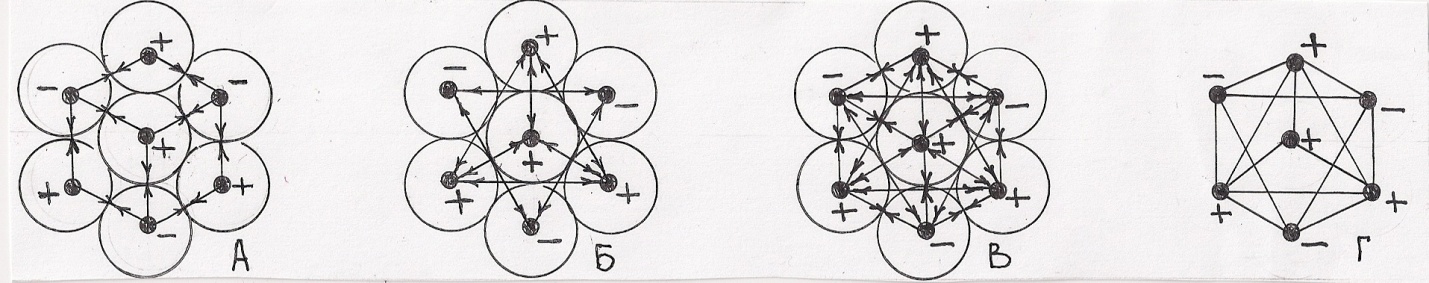     Рис. 1.  Элементарные частицы эфира на рисунках (Рис. 1А, Б, В), показаны в центрах семи окружностей. Силы взаимного притяжения в «семёрке» – коллапс, между разнополярными элементарными частицами эфира показаны на рисунке (Рис. 1А). Силы противодействия бесконечному притяжению между элементарными однополярными частицами эфира в «семёрке» показаны на рисунке (Рис. 1Б).    Общая система векторных сил сжатия между разнополярными элементарными частицами эфира в «семёрке» и сил противодействия бесконечному сжатию между элементарными однополярными частицами, показана на рисунке (Рис. 1В).    Расстояния между элементарными однополярными частицами эфира в «семёрке» (Рис. 1В) больше расстояний, между разнополярными элементарными частицами эфира (Рис. 1А), поэтому силы противодействия сжатию между элементарными однополярными частицами эфира, слабее сил сжатия между разнополярными частицами эфира.    Силы противодействия сжатию между однополярными частицами эфира в «семёрках» разрешают коллапс – сжатие, но запрещают бесконечное сжатие силам притяжения между разнополярными элементарными частицами эфира. Подробное описание о природе коллапсарных (ядерных) сил читайте в книге «Новая фундаментальная физика» и в прилагаемых к книге статьях на сайте http://khovalkin.ru/             Из геометрии известно, в окружность можно вписать семь малых равных окружностей, одна из них будет располагаться в центре. Окружностями на схемах (Рис. 1) показаны электрические поля – зоны эффективного силового действия каждой элементарной частицы в структурной «семёрке».    Окружности можно и не показывать, на схеме (Рис. 1Г) соединим прямыми линиями разнополярные и однополярные частицы эфира, увидим геометрическую структуру скопления-семёрки (без электрических полей).    Элементарные однополярные частицы в вершинах двух треугольников (Рис. 1Г) взаимно образуют гексограмму – звезду Давида в «семёрке» коллапсара.    Четыре однополярных элементарных частицы эфира, одна из них в центре «семёрки» образуют геометрический знак, применяемый в электротехнике для показа соединения обмоток трёхфазного двигателя (трансформатора) «звездой». Элементарная частица эфира в центре «семёрки» может иметь или положительный или отрицательный заряд. Полярность нечётной – седьмой элементарной частицы эфира в центре «семёрки», определяет знак полярности «звезды».       Шесть элементарных скоплений соединенных прямыми линиями, образуют шестиугольник – гексагон. Подобие геометрических форм силового взаимодействия между элементарными скоплениями в семёрке проявляются в структуре ядер атомов, ядер молекул и в кристаллах.                Рождение элементарного гамма-коллапсара.   Отдельных семёрок (Рис. 1) в природе не существует – разрушаются. Две разнополярные «семёрки», расположенные последовательно создают стабильную жёсткую конструкцию первичного гамма-коллапсара.    В современной фундаментальной физике, гамма-коллапсар называют жёстким гамма-квантом, потоки гамма-коллапаров ошибочно принимают за потоки жёстких фотонов. На рисунке (Рис. 2) показана принципиальная схема силового взаимодействия между двумя разнополярными «семёрками» в гамма-коллапсаре, образуют структурное подобие шестигранной призмы.    Силы притяжения между разнополярными зарядами частиц эфира в двух семёрках прямые, векторы сил противодействия бесконечному сжатию между однополярными зарядами в двух семёрках направлены по диагоналям граней (на рисунке 2 не показаны).    Прямые коллапсарные силы притяжения между разнополярными частицами эфира в двух семёрках превосходят диагональные силы противодействия сжатию между однополярными частицами эфира. В плоскости «семёрок» и между «семёрками» силы противодействия сжатию разрешают коллапс, но запрещают бесконечное сжатие.     Силы взаимного притяжения между разнополярными элементарными частицами эфира образуют семь элементарных трубок, шесть элементарных трубок – это рёбра шестигранной призмы (Рис. 2), седьмая элементарная трубка (спин) расположена в осевом центре гамма-коллапсара.                   Спин – это неэлектростатический заряд.   В каждой из семи элементарных трубок коллапсара, по две разнополярных элементарных частицы эфира. Линейное – последовательное расположение двух элементарных (кулоновских) зарядов в каждой элементарной трубке рождают совместно неэлектростатический элементарный заряд.   Элементарный неэлектростатический заряд состоит из двух элементарных электростатических (кулоновских) зарядов «плюс» и «минус».   Рис. 2 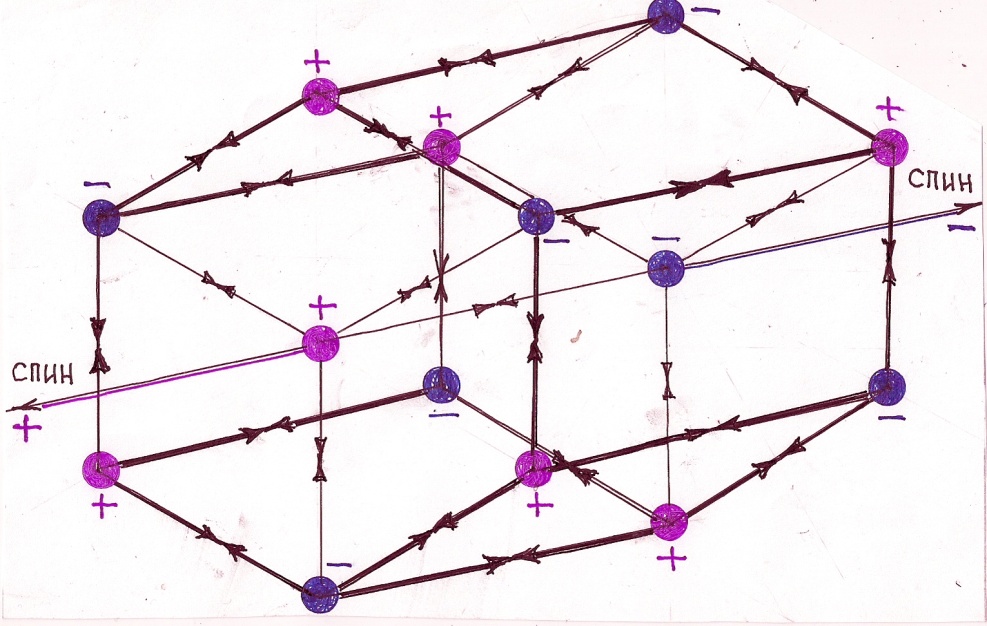    Гамма-коллапсар, векторами показаны силы притяжения между разнополярными элементарными частицами эфира в «семёрках» и между «семёрками».    В гамма-коллапсарах формируется последовательная внутренняя цепь взаимной нейтрализации элементарных неэлектростатических зарядов в шести элементарных трубках (образуют рёбра шестигранной призмы) и внешняя система нейтрализации седьмого элементарного неэлектростатического заряда в спиновой трубке.    Неэлектростатический элементарный заряд нечётной, седьмой элементарной трубки гамма-коллапсара (Рис. 2), не может нейтрализоваться во внутренней цепи нейтрализации, проявляется особыми электрическими и магнитными свойствами, известными как спин.Природа происхождения непотенциальных электрических полей и магнитных полей.   В современной фундаментальной физике электрические и магнитные проявления неэлектростатических зарядов знают, но ошибочно объясняют спином системы. Неэлектростатические – спиновые заряды, индуцируют непотенциальные электрические поля и магнитные поля.    Простые доказательства. Современная фундаментальная физика, «Основы электродинамики» утверждают, для того чтобы в замкнутой цепи проводников мог существовать постоянный электрический ток проводимости необходимо на свободные электрические заряды, помимо кулоновских сил, должны действовать неэлектростатические силы, называемые сторонними силами.   Неэлектростатические, сторонние силы могут быть созданы источниками тока – гальваническими элементами, аккумуляторами, электрическими генераторами. Неэлектростатические (спиновые) заряды атомов (молекул) во внутренней цепи источников тока, индуцируют непотенциальное (неэлектростатическое), электрическое поле, создают разность потенциалов и в цепи идёт постоянный электрический ток.    Неэлектростатическое поле и непотенциальное электрическое поле имеют единую природу происхождения – это проявления неэлектростатических элементарных зарядов в элементарных спиновых трубках коллапсаров (коллективов коллапсаров в ядрах атомов и молекул).       В отличие от электростатического кулоновского поля, магнитное поле является непотенциальным. Непотенциальное электрическое поле называется также вихревым электрическим полем.    Переменное магнитное поле рождает индуцированное электрическое поле в проводящем контуре. Индуцированное электрическое поле в проводящем контуре не является кулоновским полем. Индуцированное электрическое поле, подобно магнитному полю, является вихревым полем.    В современной физике ошибочно считают, что силовые линии вихревого поля замкнуты сами на себя, они якобы не начинаются и не заканчиваются на зарядах, как в случае кулоновского поля. Нет, силовые линии в непотенциальных – вихревых полях, начинаются и заканчиваются на разнополярных неэлектростатических зарядах (Рис. 2).   Электрические изменения – пульсация в силовых линиях непотенциальных, вихревых электрических полей, превращает их в магнитные силовые линии.    По какой-то причине учёные-теоретики не смогли понять, что непотенциальные электрические поля и магнитные поля имеют единую природу происхождения.       Элементарные коллапсары-электроны и коллапсары-нуклоны.   Гамма-коллапсары (Рис. 2) – это строительные «кирпичики» в микромире. Из гамма-коллапсаров построены семь гамма-трубок в коллапсарах-электронах (позитронах).    В семи гамма-трубках электронов (позитронов) находится 49 элементарных трубок, электрические непотенциальные заряды в 48 трубках нейтрализованы во внутренней электрической цепи нейтрализации, а электрический непотенциальный заряд в 49-й трубке, расположен в осевом центре и проявляется спином коллапсара-электрона.    Из коллапсаров-электронов (позитронов) построены коллапсары-нуклоны. Подробное описание структуры коллапсаров-электронов и коллапсаров-нуклонов размещено на сайте http://khovalkin.ru/ в книге «Новая фундаментальная физика» и в статье «Новая фундаментальная физика о пятом фундаментальном взаимодействии…» http://2012over.ru/novaya-fizika-o-zaryadax-v-atmosfere.html    Изучение структуры элементарных гамма-коллапсаров, коллапсаров-электронов, коллапсаров-нуклонов раскрывает природу происхождения короткодействующих коллапсарных (ядерных) сил, слабых взаимодействий, электромагнитных и гравитационных взаимодействий.   Смысловое описание короткодействующих коллапсарных (ядерных) сил можно изучить в книге «Новая фундаментальная физика» и в статье http://2012over.ru/novaya-fundamantalnaya-fizika.html.                                 Слабые взаимодействия в природе.   Стандартная модель физики элементарных частиц описывает электромагнитные взаимодействия и слабые взаимодействия как разные проявления единого электрослабого взаимодействия, так ли это?   Коллапсары – это скопления разнополярных частиц эфира. Из скоплений разнополярных частиц эфира в коллапсарах, рождаются ядра атомов и ядра молекул.    В коллапсарах, ядрах атомов и молекул «уживаются» разнополярные и однополярные электрические заряды. Между элементарными однополярными частицами эфира в коллапсарах (Рис. 2) рождаются силы взаимного отталкивания, препятствующие бесконечному сжатию скопления силами взаимного притяжения между разнополярными частицами эфира.    В коллапсарах векторные силы взаимного отталкивания, между однополярными частицами эфира в «семёрках» направлены по диагоналям (Рис. 2) граней шестигранной призмы. Диагональные силы взаимного отталкивания между однополярными частицами эфира в коллапсарах, ядрах атомов и молекул слабее прямых сил взаимного притяжения между разнополярными частицами эфира.   В невозбуждённых коллапсарах, ядрах атомов и ядрах молекул векторные силы противодействия сжатию между однополярными частицами эфира равны коллапсарным (ядерным)  силам и направлены в противоположную сторону.    В возбуждённых коллапсарах, ядрах атомов и молекул растут векторные силы противодействия сжатию, между однополярными частицами эфира, проявляются известными в науке – слабыми взаимодействиями.       Вывод: векторные коллапсарные (ядерные) силы противодействия сжатию между однополярными частицами эфира в структурах возбуждённых элементарных коллапсаров, ядер атомов и ядер молекул рождают силы слабого взаимодействия.     Малые расстояния между частицами эфира в скоплениях, объясняют природу слабых короткодействующих взаимодействий. В нормальном, не возбуждённом состоянии коллапсаров, ядер атомов, ядер молекул наступает равенство короткодействующих коллапсарных (ядерных) сил сжатия и сил противодействия сжатию.    Название, слабые взаимодействия, не соответствует действительности – это проявления сильных коллапсарных (ядерных) сил, противодействующих силам сжатия.              Слабые взаимодействия рождают гравитационные поля.   Силы отталкивания между однополярными частицами эфира – слабые взаимодействия, рождают индуцированные электрические гравитационные поля. В статье «Новая фундаментальная физика о пятом фундаментальном взаимодействии, структуре (строении) гравитационных полей…»   http://2012over.ru/novaya-fizika-o-zaryadax-v-atmosfere.html    В коллапсарах векторы сил противодействия сжатию между однополярными частицами эфира направлены по диагоналям граней (Рис. 2), в индуцированных гравитационных полях, напротив векторы сил притяжения между разнополярными частицами эфира расположены диагонально.    В структуре индуцированных гравитационных полей силы отталкивания между однополярными частицами эфира – прямые, превосходят диагональные силы притяжения между разнополярными частицами эфира и, поэтому гравитационные поля распространяются на большие расстояния.   Гравитационные поля постоянно распространены, поэтому взаимодействия между полями осуществляется по закону дальнодействия, а изменения в структурах полей осуществляется с конечной скоростью – по закону близкодействия (смотрите Рис. 30), в книге  http://khovalkin.ru/             Слабые взаимодействия превращают нейтрон в протон.   Почему электрон выходит из спиновой трубки нейтрона, превращает нейтрон в протон?    В коллапсаре-нейтроне всего 2401 элементарная трубка, смотрите рисунки 61, 62, 63 в книге «Новая фундаментальная физика» http://khovalkin.ru/, 2400 элементарных трубок сжаты змеевидной цепью нейтрализации разнополярных неэлектростатических зарядов на концах трубок.    Последовательная электрическая цепь взаимодействия элементарных неэлектростатических зарядов в 2401 трубке нейтрона, называется элементарной трубкой, электрический заряд на концах каждой трубки равен сумме элементарных неэлектростатических зарядов.    В осевом центре коллапсара-нейтрона расположена спиновая трубка. Нечётность спиновой 2401-й элементарной трубки – отсутствие пары взаимной нейтрализации, геометрическое расположение в осевом центре коллапсара-электрона, не позволяют участвовать спиновой трубки нейтрона в общей системе нейтрализации неэлектростатических зарядов.    В коллапсаре-нейтроне 2400 элементарных трубок стянуты взаимными коллапсарными силами сжатия. Спиновая, 2401-я трубка уязвима, почему?    Спиновая трубка нейтрона независима от внутренней системы сжатия, коллапсарные силы общего сжатия не препятствуют выходу электрона за пределы нейтрона. Любое влияние внешних сил возбуждения на коллапсар-нейтрон, способствует выходу электрона и превращению нейтрона в протон.   Электрон выходит за пределы нейтрона с избыточной «семёркой», разделённого гамма-коллапсара (Рис. 2), вторая «семёрка» остаётся в протоне.    Электрон не теряет силовой связи с рождённым протоном, неподвижно зависает на некотором расстоянии от протона и не падает на протон, почему? Изучите рисунки 66 и 67 в книге  http://khovalkin.ru/, убедитесь уважаемые учёные – электроны неподвижны в атомах. Неподвижность электронов в атомах отвергает существующую парадигму квантовой теории.    Выход электрона из спиновой трубки коллапсара-нейтрона, делит элементарный спиновой неэлектростатический заряд в гамма-коллапсаре (Рис. 2),  на положительный и отрицательный элементарные (кулоновские) заряды.   Слабые взаимодействия в структуре электростатических и неэлектростатических полей.   Принципиальная структура электростатических (кулоновских) полей показана на рисунках 48 и 48А. Принципиальная структура неэлектростатических полей показана на рисунках 50, 51, 52. Принципиальная структура неэлектростатического поля Земли показана на рисунках 54, 55 и 56 в книге «Новая фундаментальная физика» http://khovalkin.ru/     В структуре неэлектростатических и электростатических (кулоновских) полей, силы притяжения в силовых линиях между индуцированными разнополярными частицами эфира – прямые, а силы противодействия притяжению (слабое взаимодействие) между однополярными частицами эфира в соседних силовых линиях – диагональные.        О природе происхождения электромагнитного поля Земли.Электрическое поле Земли – это неэлектростатическое (некулоновское) поле.   Постоянно распространённые электрические гравитационные поля атомов и молекул в массах земного шара индуцируют (строят) ядро-коллапсар в центре Земли из нейтронов.    Масса ядра-коллапсара планеты пропорциональна гравитационной массе Земли. Неэлектростатический заряд на концах спиновой трубки не может нейтрализоваться во внутренней структуре ядра-коллапсара Земли, выходит на поверхность планеты (центр выхода о. Суматра).    Неэлектростатический заряд ядра-коллапсара планеты, индуцирует непотенциальное электрическое поле и магнитное поле в едином электромагнитном поле Земли, читайте в книге «Новая фундаментальная физика»    http://khovalkin.ru/ и в статье «Новая фундаментальная физика о природе озоновых дыр». http://2012over.ru/novaja-fundamentalnaja-fizika-o-prirode-ozonovikh-dir.html    Непотенциальное электрическое поле и магнитное поле Земли, имеют единую природу происхождения. Непотенциальное (неэлектростатическое) поле Земли перемещает части земной коры, континенты, воды мирового океана и массы в атмосфере. Движение гравитационных масс возмущает силовые линии непотенциального электрического поля Земли, вырабатывает магнетизм в коллапсаре.  http://2012over.ru/o-realnom-ustrojjstve-i-proiskhozhdenii-planeti-zemlja.html                        О крахе электронной и молекулярной теории.Короткодействующие ядерные силы и силы взаимодействия между разнополярными и однополярными неэлектростатическими зарядами на концах спиновых трубок нуклонов, рождают структуру ядер атомов и ядер молекул. Электростатические, элементарные заряды электронов  и протонов ничтожно малы для формирования ядер молекул, слабо противодействуют силам сжатия в ядрах молекул, читайте в статье – часть 1 http://2012over.ru/novaya-fundamantalnaya-fizika.html и в статье – часть 2   http://2012over.ru/novaja-fundamentalnaja-fizika-chast-2.html                                                           Заключение.    Новая парадигма физической теории под общим названием «Истина коллапсара», разработана на основе учения об электрических и магнитных явлениях в современной фундаментальной физике. Основная концепция новой фундаментальной теоретической физики соответствует учению об электричестве и магнетизме – «Основам электродинамики».    Новая фундаментальная физика отвергает теорию квантовой механики и атомной физики, теорию ядерной физики и элементарных частиц, электронную и молекулярную теории, отвергает теорию большого взрыва и другие теории, противоречащие новому учению – «Истине коллапсара».   Новая физика возвращает  из забвения в науке – теорию дальнодействия. Новая физика раскрывает природу происхождения короткодействующих ядерных сил короткодействующих, слабых взаимодействий, природу происхождения электромагнитных и гравитационных взаимодействий. Раскрыто пятое фундаментальное взаимодействие в природе – коллапсарное взаимодействие.   Новая физика раскрывает истинные физические процессы, происходящие в огненных атмосферах звёзд, отвергает теорию термоядерного синтеза. Солнце (звёзда) перерабатывает разнополярные частицы эфира собственных гравитационных сфер в элементарные гамма-коллапсары, коллапсары-электроны, коллапсары-нуклоны. Из элементарных коллапсаров рождаются ядра атомов.   Новая физика раскрывает истинное устройство земного шара, природу происхождения  электрического непотенциального поля и магнитного поля в едином электромагнитном поле Земли. Электрическое поле Земли перемещает континенты, части земной коры, воды мирового океана и воздушные массы в атмосфере, рождает магнетизм в ядре-коллапсаре планеты.    Движение материков деформирует электромагнитное поле, поэтому на Земле периодически происходят эпохальные апокалипсисы. Апокалипсисы – это разрушение существующего, слабого электромагнитного поля  и одновременное рождение нового, сильного электромагнитного поля.   Апокалипсисы опасны для живущих на Земле людей, но необходимы для продолжения жизни на Земле. Уважаемые учёные! Прошу изучить основы новой фундаментальной теоретической физики «Истины коллапсара» – это реальный путь к познанию истины, спасению цивилизации на Земле.  16 мая 2012 года                                                                  Александр Ховалкин.  